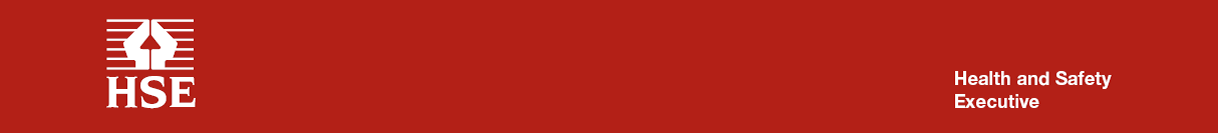 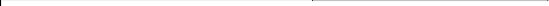 Return to work questionnaireFactors outside workThis list of questions on return to work has mainly focused on factors at work. However, there may be factors outside work, for example in your family life, which may have contributed to or added to the pressures at work. These may have made it harder to cope with demands at work that you would normally be able to cope with.You may want to share these issues with your manager – they may be able to help at work and make adjustments, for example, being more flexible with working hours or just being sympathetic to the pressures you are under.If you do not feel happy telling your manager about these things, is there anyone else you can turn to, for example, your human resources department or employee assistance programmes at work? You may also like to look at the links at http://www.hse.gov.uk/stress/ on the HSE Stress websiteCause of stressQuestionWas it a problem for you?Use this space to detail what the problem was. If it wasnot a problem leave it blankWhat can be done about it?Can we make any adjustments?DemandsDid different people at work demand things from you that were hard to combine?DemandsDid you have unachievabledeadlines?DemandsDid you have to work veryintensively?DemandsDid you have to neglect some tasksbecause you had too much to do?DemandsWere you unable to take sufficientbreaks?DemandsDid you feel pressured to work longhours?DemandsDid you feel you had to work very fast?DemandsDid you have unrealistic timepressures?ControlCould you decide when to take a break?ControlDid you feel you had a say in your workspeed?ControlDid you feel you had a choice indeciding how you did your work?ControlDid you feel you had a choice indeciding what you did at work?ControlDid you feel you had some say over theway you did your work?ControlDid you feel your time could beflexible?Support* (Manager)Did your manager give you enough supportive feedback on the work you did?Support* (Manager)Did you feel you could rely on your manager to help you with a work problem?Support* (Manager)Did you feel you could talk to yourmanager about something that upset or annoyed you at work?Support* (Manager)Support* (Manager)Did you feel your manager supported you through any emotionally demanding work?Support* (Manager)Did you feel your manager encouraged you enough at work?(Peers)Did you feel your colleagues would help you if work became difficult?(Peers)Did you get the help and support youneeded from your colleagues?(Peers)Did you get the respect at work youdeserved from your colleagues?(Peers)Were your colleagues willing to listen toyour work-related problems?Relationships*Were you personally harassed, in the form of unkind words or behaviour?Relationships*Did you feel there was friction oranger between colleagues?Relationships*Were you bullied at work?Relationships*Were relationships strained at work?RoleWere you clear about what was expected of you at work?RoleDid you know how to go about gettingyour job done?RoleWere you clear about what yourduties and responsibilities were?RoleWere you clear about the goals andobjectives for this department?RoleDid you understand how your work fitsinto the overall aim of the organisation?ChangeDid you have enough opportunities to question managers about change at work?ChangeDid you feel consulted about change atwork?ChangeWhen changes were made at work, wereyou clear about how they would work out in practice?Other issuesIs there anything else that was a source of stress for you, at work or athome, that may have contributed to you going off work with work-related stress?